       Ministerul Mediului, Apelor si Padurilor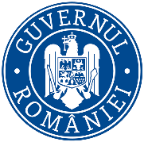    Agenţia Naţională pentru Protecţia MediuluiNr. 2676/1343/07.12.2022DECIZIA ETAPEI DE ÎNCADRARENr. 95 din 07.12.2022          Ca urmare a notificării adresate de către Chitulescu Vlad-Alexandru, cu domiciliul in municipiul Targoviste, B-dul Libertatii, nr. 1, bl. B2, ap. 27, judetul Dambovita, reprezentant al titularilor planului ”Amenajamentul silvic al fondului forestier proprietate privata apartinand comunei Runcu, SC Sustainable Forest Ventures SRL si persoanele fizice Brebeanu Gheorghe si Chitulescu Dorinel-Marcel - UP I Valea Runcului, judetul Dambovita”, propus a fi amplasat în comuna Runcu, Rau Alb si Moroeni, județul Dâmbovița, înregistrată la sediul APM Dâmbovița cu nr. 2676/22.02.2022, în baza:HG nr. 1000/2012 privind reorganizarea şi funcţionarea Agenţiei Naţionale pentru Protecţia Mediului şi a instituţiilor publice aflate în subordinea acesteia;OUG nr. 195/2005 privind protecţia mediului, aprobată cu modificări prin Legea nr. 265/2006, cu modificările şi completările ulterioare;HG nr. 1076/2004 privind stabilirea procedurii de realizare a evaluării de mediu pentru planuri şi programe;Agenţia pentru Protecţia Mediului Dâmboviţa decide,ca urmare a consultării autorităţilor publice participante în cadrul şedinţei Comitetului Special Constituit din data de 10.11.2022,în conformitate cu prevederile art. 5 şi a anexei nr. 1 – Criterii pentru determinarea efectelor semnificative potenţiale asupra mediului din H.G. nr. 1076/2004 privind stabilirea procedurii de realizare a evaluării de mediu pentru planuri şi programe,în lipsa comentariilor motivate din partea publicului interesat,că planul ”Amenajamentul silvic al fondului forestier proprietate privata apartinand comunei Runcu, SC Sustainable Forest Ventures SRL si persoanele fizice Brebeanu Gheorghe si Chitulescu Dorinel-Marcel - UP I Valea Runcului, judetul Dambovita”, propus a fi amplasat în comuna Runcu, Rau Alb si Moroeni, județul Dâmbovița, nu necesită evaluare de mediu şi nu necesită evaluare adecvată şi se supune adoptării fără aviz de mediu.1. Caracteristicile planurilor și programelor cu privire, în special la:a) gradul în care planul sau programul creează un cadru pentru proiecte și alte activități viitoare fie în ceea ce privește amplasamentul, natura, marimea și condițiile de funcționare, fie în privința alocării resurselor;Suprafaţa fondului forestier proprietate privata apartinand comunei Runcu, SC Sustainable Forest Ventures SRL si persoanele fizice Brebeanu Gheorghe si Chitulescu Dorinel-Marcel - UP I Valea Runcului, judetul Dambovita este cu contract de prestări silvice cu Ocolul Silvic Muntenia şi este constituită într-o singură unitate de producţie. (S=104,96 ha, conform actelor de proprietate).Pentru suprafata de 68,1 ha apartinand comunei Runcu, s-a emis HCL nr. 58 din 29.07.2022 privind introducerea in fondul forestier national al acestei suprafete de padure provenite din pasunea impadurita a comunei Runcu, judetul Dambovita.Din punct de vedere administrativ-teritorial suprafata luata in studiu se afla pe raza U.A.T. Runcu și U.A.T. Moroeni, judetul Dambovita.Repartiţia fondului forestier pe categorii de folosinţe	Repartiţia fondului forestier pe folosinţe se prezintă astfel:Păduri şi terenuri destinate împăduririi şi reîmpăduririi: 104.48 haZonarea funcţionalăIn concordanta cu obiectivele social economice fixate, conditiile stationale existente, telurile de gospodarire adoptate si structura reala a arboretelor, fondul forestier a fost incadrat, la actuala amenajare, in grupa I functionala si grupa a II-a functionala, in urmatoarele categorii functionale:- 1.1C – Arboretele situate pe versantii raurilor si paraielor din zonele montana, de dealuri si colinare, care alimenteaza lacurile de acumularesi naturale (T IV);- 1.2E – Plantatiile forestiere de pe terenuri degradate (T II);- 1.2H – Arborete situate pe terenuri alunecatoare (T II);- 1.2L – Arborete situate pe terenuri cu substraturi litologice foarte vulnerabile la eroziuni si alunecari, cu pante cuprinse pana la limitele indicate la categoria 1.2.a (T IV);- 1.3K – Arborete situate in zone cu atmosfera slab si mediu poluata (T III).Conform OUG nr. 57/2007 privind regimul ariilor naturale protejate, conservarea habitatelor naturale, a florei şi faunei sălbatice, cu modificările şi completările ulterioare, aceste arborete nu sunt incluse în reţeaua ecologică Natura 2000, planul nu este susceptibil a avea un impact negativ semnificativ asupra ariilor naturale protejate de interes comunitar si nu face obiectul unei evaluari adecvate.Conform adresei nr. 4978/31.10.2022 emisa de catre Sistemul de Gospodarire a Apelor Dambovita, amenajamentul UP I Valea Runcului nu propune capitole si nu prevede lucrari de gospodarire a apelor, ce trebuie corelate cu lucrari existente, ci reprezinta un sistem de masuri pentru organizarea exploatarilor forestiere, cuprinzand refacerea, ameliorarea, marirea fondului forestier, productia si exploatarea lui rationala. Subunităţi de gospodărireÎn raport cu obiectivele urmărite şi funcţiile de producţie şi de protecţie stabilite, au fost constituite urmatoarele subunitati de producţie sau protectie: S.U.P. A – codru regulat, sortimente obisnuite: 49,18 ha;S.U.P. M – paduri supuse regimului de conservare deosebita: 55,30 ha;TOTAL U.P. – 104,48 ha.Bazele de amenajareS-au adoptat următoarele baze de amenajare:Regimul: codru;Compoziţia ţel: corespunzătoare tipului natural fundamental de pădure pentru arboretele exploatabile si compozitia tel la exploatabilitatea pentru celelalte arborete;Exploatabilitatea: tehnica si de protectie pentru arboretele incadrate in grupa I functionala; Tratamente: tăieri progresive, taieri cvasigradinarite; Ciclul: 110 ani.Reglementarea procesului de producţieAnaliza şi adoptarea posibilităţiiLa S.U.P. A s-au calculat urmatorii indicatori de posibilitate:C.I – 168 mc/an;Q – 0,86;m - -;VD/10 – 144 mc/an;VE/20 – 221 mc/an;VF/40 – 306 mc/an;VG/60 – 274 mc/an,PCi – 144 mc/an;P ded. – 213 mc/an;P ind. – 144 mc/an;P adoptata – 144 mc/an.S-a adoptat posibilitatea de produse principale de 144 mc/an, dupa valoarea indicatorului rezultat prin posibilitatea dupa cresterea indicatoare.În deceniul următor s-au prevăzut a se executa următoarele lucrări de îngrijire a arboretelor:Degajari  - - ha/an;Curatiri – - ha/an;Rărituri -  0,84 ha/an cu un volum de extras de 29 m3/an.Cu taieri de igiena se estimeaza a se parcurge anual 25,5 ha cu un volum de extras de 22 m3/an.Cu taieri de conservare se estimeaza a se parcurge anual 5,53 ha cu un volum de extras de 107 m3/an.Analiza şi adoptarea planurilor decenalePosibilitatea de produse principale se va recolta din arboretele din u.a.: 15 A, 26, 28, 29, 30, 172 B.Rărituri s-au propus în arboretele din u.a.: 12 B, 13, 93.Taieri de igiena s-au propus in arboretele din u.a.: 4, 6 B, 17, 32, 172 A, 173 A, 174.Taieri de conservare s-au propus in arboretele din u.a.: 1, 2, 3 A, 3 B, 5, 6 A, 7, 8 A, 8 B, 9, 10, 12 A, 14, 15 B, 16.”Amenajamentul silvic al fondului forestier proprietate privata apartinand comunei Runcu, SC Sustainable Forest ventures SRL si persoanele fizice Brebeanu Gheorghe si Chitulescu Dorinel-Marcel - UP I Valea Runcului, judetul Dambovita” nu propune lucrări care fac obiectul aplicării prevederilor Directivei 85/337/CEE privind evaluarea efectelor anumitor proiecte publice şi private asupra mediului amendată prin Directiva 97/11/CE şi Directiva 2003/35/CE şi transpusă prin Legea nr. 50/1991 privind autorizarea executării lucrărilor de construcţii, cu modificările şi completările ulterioare şi prin Legea nr. 292/2018 privind evaluarea impactului anumitor proiecte publice şi private asupra mediului, Anexa 2 – punctul 1 litera d) împădurirea terenurilor pe care nu a existat anterior vegetaţie forestieră sau defrişare în scopul schimbării destinaţiei terenului si punctul 10 litera e) construcţia drumurilor, porturilor şi instalaţiilor portuare, inclusiv a porturilor de pescuit, altele decât cele prevăzute în anexa nr. 1);De asemenea, conform adresei nr. 4978/31.10.2022 emisa de catre Sistemul de Gospodarire a Apelor Dambovita, amenajamentul UP I Valea Runcului nu propune capitole si nu prevede lucrari de gospodarire a apelor, ce trebuie corelate cu lucrari existente, ci reprezinta un sistem de masuri pentru organizarea exploatarilor forestiere, cuprinzand refacerea, ameliorarea, marirea fondului forestier, productia si exploatarea lui rationala.Planul de amenajare nu implica alte activitati decat cele legate de silvicultura si exploatare forestiera.Amenajamentul silvic nu prevede: - realizarea unor activităţi care să devieze cursuri de apă, care să genereze poluare fonică, luminoasă, atmosferică sau prin care să se exploateze diverse zăcăminte minerale de suprafaţă sau subterane (inclusiv ape); - realizarea de defrişări pentru schimbarea categoriei de folosinţă a terenului; - inundarea terenurilor; b)gradul în care planul sau programul influenţează alte planuri şi programe, inclusiv pe cele în care se integrează sau care derivă din ele – amenajamentul se coreleaza cu amenajamentele silvice ale suprafetelor limitrofe, creand conditii optime pentru a asigura continuitatea si functionalitatea vegetatiei fondului forestier. c) relevanţa planului sau programului în/pentru integrarea consideraţiilor de mediu, mai ales din perspectiva promovării dezvoltării durabile – amenajamentul își propune conservarea, protecția și îmbunătățirea calității mediului. d) problemele de mediu relevante pentru plan sau program:Planul de amenajare prezinta o abordare sustenabila si prevede o serie de masuri de administrare si gospodarire menite sa contribuie la conservarea biodiversitatii si protejarea mediului, astfel:menţinerea sau revenirea la compoziţiile corespunzătoare tipurilor natural fundamentale de pădure;promovarea și protecția regenerării naturale; reconstrucţia ecologică a arboretelor total destructurate; evitarea extinderii răşinoaselor în etajul făgetelor; promovarea prin tăierile de îngrijire a foioaselor în arboretele actuale amestecate de răşinoase cu foioase; întemeierea și conservarea arboretelor de tip natural, amestecate și pe cât posibil etajate; protejarea subarboretului; efectuarea în mod corespunzător a lucrărilor de îngrijire a arboretelor;raționalizarea accesului în pădure. e) relevanța planului sau programului pentru implementarea legislației naționale și comunitare de mediu;Legea nr. 46/2008 – Codul silvic, cu modificările și completările ulterioare; Directiva Consiliului Europei 92/43/EEC referitoare la conservarea habitatelor naturale și a florei și faunei sălbatice; Ordinul MMP nr. 2387/2011 pentru modificarea Ordinului ministrului mediului și dezvoltării durabile nr. 1964/2007 privind instituirea regimului de arie naturală protejată a siturilor de importanță comunitară, ca parte integrantă a rețelei ecologice europene Natura 2000 în România; 2. Caracteristicile efectelor şi ale zonei posibil a fi afectate cu privire, în special, la: a) probabilitatea, durata, frecvenţa şi reversibilitatea efectelor; Amenajamentul propune lucrări silvice care au ca scop: - gestionarea durabilă a pădurii; - creșterea capacității de producție și protecție a pădurilor - conservarea și ameliorarea biodiversității în scopul maximizării stabilității și potențialului polifuncțional al pădurilor; b) natura cumulativă a efectelor – nu este cazul;c) natura transfrontieră a efectelor – nu este cazul; d) riscul pentru sănătatea umană sau pentru mediu (de exemplu, datorită accidentelor) – nu este cazul; e) mărimea şi spaţialitatea efectelor (zona geografică şi mărimea populaţiei potenţial afectate): lucrările silvice sunt propuse pe suprafețe limitate de teren. f) valoarea şi vulnerabilitatea arealului posibil a fi afectat, date de: nu este cazul; (i) caracteristicile naturale speciale sau patrimoniul cultural – nu este cazul; (ii) depăşirea standardelor sau a valorilor limită de calitate a mediului – nu este cazul; (iii) folosirea terenului în mod intensiv – nu este cazul; g) efectele asupra zonelor sau peisajelor care au un statut de protejare recunoscut pe plan naţional, comunitar sau internaţional – nu este cazul;În situația apariției unor calamități naturale (doborâturi de vânt și rupturi de zăpadă, incendii, atacuri puternice ale dăunătorilor, uscarea anormală a arboretelor) se propun următoarele măsuri: semnalarea de către personalul silvic de teren prin rapoarte a apariției doborâturilor/rupturilor de vânt sau de zăpadă și a celorlalți factori destabilizatori; materializarea pe hartă a suprafețelor afectate de doborâturi/rupturi în masă sau dispersate, atacuri de dăunători (Ips, Lymantria, etc.) sau de alti factori destabilizatori, pentru estimarea aproximativă a fenomenului; măsurarea suprafețelor afectate de doborâturi sau rupturi de vânt în masă, atacuri de dăunători sau de alți factori destabilizatori, pe suprafețe mari; punerea în valoare a masei lemnoase din suprafețele calamitate, valorificarea urgentă a masei lemnoase prin licitații pe picior, licitații de prestări servicii, vânzare către populație; curățarea de resturi de exploatare a suprafețelor în care s-au produs doborâturi și rupturi de vânt în masă, atacuri mari ale dăunătorilor; împădurirea suprafețelor afectate de calamități naturale în termen de cel mult două sezoane de vegetație de la evacuarea masei lemnoase; luarea tuturor măsurilor pentru menținerea unei stări fitosanitare bune a pădurii; pentru volumul recoltat din calamități se vor face precomptările necesare în sensul opririi de la tăiere a unui volum echivalent de produse principale din planul decenal al amenajamentului. 	          În cazul apariției oricăror tipuri de calamități se va raporta situația către MMAP, ANPM, APM Dâmbovița, în vederea analizării și stabilirii măsurilor de protecție a pădurilor și exploatare după caz, urmate de împăduriri.  Obligaţiile titularului: Se va notifica MMAP, ANPM, APM Dâmbovița în situația în care intervin modificări de fond care au stat la baza emiterii prezentei decizii. Procedura de evaluare de mediu derulată în conformitate cu prevederile H.G. nr. 1076/2004: notificarea depusa de către Chitulescu Vlad-Alexandru, pentru declanșarea etapei de încadrare înregistrată cu nr. 2676/22.02.2022; ordin de plata nr. 1/21.02.2022, privind încasarea tarifului pentru etapa de încadrare; proces verbal al ședinței CSC din 10.11.2022; Informarea și participarea publicului la procedura de evaluare de mediu:Agenția pentru Protecția Mediului Dâmbovita a asigurat accesul liber al publicului la informație prin: Anunțurile publicate de catre Chitulescu Vlad-Alexandru, in ziarul Raid în data de 21.02.2022 si 24.02.2022, privind depunerea notificării în vederea obținerii avizului de mediu; Documentația de susținere a solicitării a fost accesibilă spre consultare de către public pe toată durata derulării procedurii de reglementare la sediul Agenției pentru Protecția Mediului Dâmbovița; Anunțul public privind luarea deciziei etapei de încadrare a fost publicat în ziarul Dambovita în data de 15.11.2022 și pe pagina de internet a Agenției pentru Protecția Mediului Dâmbovița. Precizăm că nu au existat comentarii/contestații din partea publicului interesat/potențial afectat pe parcursul procedurii de reglementare. Prezenta decizie poate fi contestată în conformitate cu prevederile Legii contenciosului administrativ nr. 554/2004, cu modificările şi completările ulterioare.                                         p. DIRECTOR EXECUTIV,Laura Gabriela BRICEAGȘef Serviciu Avize, Acorduri, Autorizații,      Maria MORCOAȘE                           Întocmit,    consilier Florian STĂNCESCUAgenţia pentru Protecţia Mediului Dâmboviţa